Fiche de poste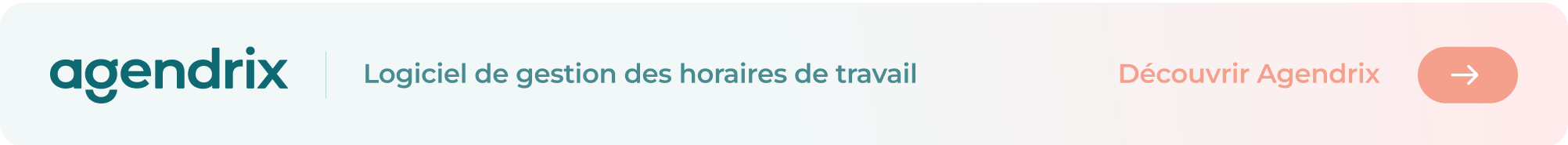 Identification du posteTitre :Supérieur hiérarchique :Échelle salariale :Lieu de travail : télétravail, hybride, présence au bureau requise (spécifiez le lieu)Horaires de travail : temps plein, temps partiel, soirs et weekendRisques reliés au poste :Nature du poste : permanent, saisonnier, temporaireDescription du posteRôle :Tâches et responsabilités :Objectifs :Profil recherchéCompétences techniques :Savoir-être (soft skills) :Formations requises :Années d’expérience requises:Perspective d’évolution du postePossibilités d’avancement :Possibilités de formation :